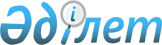 Кәсіпкерлікті одан әрі дамыту және мемлекеттік қолдау мәселелері жөнінде жұмыс тобын құру туралыҚазақстан Республикасы Премьер-Министрінің 2008 жылғы 15 қаңтардағы N 9-ө Өкімі



      Кәсіпкерлікті одан әрі дамыту және мемлекеттік қолдау жөніндегі ұсыныстарды пысықтау мақсатында:





      1. Мынадай құрамда жұмыс тобы құрылсын:

Оразбақов                  - Қазақстан Республикасының Индустрия



Ғалым Ізбасарұлы             және сауда министрі, жетекші

Әблезов                    - Қазақстан Республикасының Индустрия



Қарыбай Тілеубергенұлы       және сауда вице-министрі, жетекшінің



                             орынбасары

Әміржанова                 - Қазақстан Республикасы Индустрия және



Айгүл Бектібайқызы           сауда министрлігі Кәсіпкерлікті дамыту



                             департаментінің кәсіпкерлікті дамыту



                             стратегиясы басқармасы бастығының



                             орынбасары, хатшы

Бекетаев                   - Қазақстан Республикасының



Марат Бақытжанұлы            Әділет вице-министрі

Ерғожин                    - Қазақстан Республикасының



Дәулет Еділұлы               Қаржы вице-министрі

Күрішбаев                  - Қазақстан Республикасының



Ақылбек Қажығұлұлы           Ауыл шаруашылығы вице-министрі

Перматов                   - Қазақстан Республикасының Экономика



Ғалымжан Олжаұлы             және бюджеттік жоспарлау вице-министрі

Жұмағұлов                  - Қазақстан Республикасы Әділет



Ерлан Әскерұлы               министрлігі Заңнама департаментінің



                             директоры

Мәтішев                    - Қазақстан Республикасы Индустрия және



Әлиақкпар Болатұлы           сауда министрлігі Бәсекелестікті



                             қорғау комитетінің төрағасы

Акбердин                   - Қазақстан Республикасы Индустрия және



Рустам Александрович         сауда министрлігінің Бәсекелестікті



                             қорғау комитеті төрағасының орынбасары

Айсағалиева                - Қазақстан Республикасы Қаржы



Софья Серікбайқызы           министрлігінің Кедендік бақылау



                             комитеті төрағасының орынбасары

Әйтекенов                  - "Қазына" орнықты даму қоры"



Қайрат Медібайұлы            акционерлік қоғамы төрағасының



                             орынбасары (келісім бойынша)

Әмірин                     - "Шағын кәсіпкерлікті дамыту қоры"



Ғұсман Кәрімұлы              акционерлік қоғамының басқармасы



                             төрағасы (келісім бойынша)

Кононова                   - Астана қаласы Сауда-өнеркәсіп



Татьяна Ильинична            палатасының төрағасы (келісім бойынша)

Жүсіпов                    - Қазақстанның шағын қаржы ұйымдары



Шалқар Аманғосұлы            қауымдастығы директорлар кеңесінің



                             төрағасы (келісім бойынша)

Қуанғанова                 - Қазақстанның кәсіпкерлер форумы



Гүлнәр Шаймұратқызы          атқарушы директорының орынбасары



                             (келісім бойынша)

Никитинская                - "Атамекен" Одағы" Қазақстанның ұлттық



Екатерина Сергеевна          экономикалық палатасының басқармасы



                             төрағасының бірінші орынбасары



                             (келісім бойынша)

Якупбаева                  - "Қазақстан қаржыгерлер қауымдастығы"



Юлия Константиновна          заңды тұлғалар бірлестігінің басқарушы



                             директоры (келісім бойынша)

Бессонов                   - "Фолдинг Спейс" жауапкершілігі



Евгений Анатольевич          шектеулі серіктестігінің президенті



                             (келісім бойынша)

Атабаев                    - "Атамекен" Одағы" Қазақстанның ұлттық



Әсет Асанбайұлы              экономикалық палатасы заң



                             департаментінің директоры



                             (келісім бойынша)

Қажкенов                   - Қазақстанның машина жасау одағының



Айбек Зекешұлы               атқарушы хатшысы (келісім бойынша)

Рүстемова                  - Қазақстанның азық-түлік және қайта



Римма Асхатқызы              өңдеу өнеркәсібі одағының сарапшысы



                             (келісім бойынша)




      2. Жұмыс тобы Қазақстан Республикасының Үкіметіне мынадай ұсыныстар енгізсін:



      1) бір апта мерзімде шағын және орта бизнес субъектілерін 2008 жылға арналған мемлекеттік қаржылық қолдау көлемі мен тетіктері және мемлекеттік органдардың кәсіпкерлердің құқықтарын бұзуы туралы;



      2) үш апта мерзімде кәсіпкерлікті дамытуға тосқауыл болатын әкімшілік кедергілерді азайту және заңнаманы одан әрі жетілдіру туралы.





      3. Осы өкімнің орындалуын бақылау Қазақстан Республикасының Индустрия және сауда министрі Ғ.І.Оразбақовқа жүктелсін.


      Премьер-Министр


					© 2012. Қазақстан Республикасы Әділет министрлігінің «Қазақстан Республикасының Заңнама және құқықтық ақпарат институты» ШЖҚ РМК
				